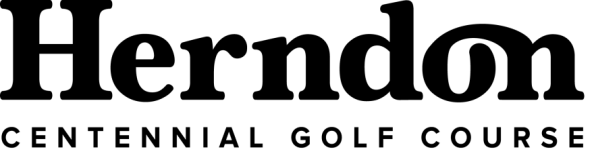 New Year’s Eve ScrambleFriday, December 31, 202110:00 a.m. shotgun startFour Person Captain’s Choice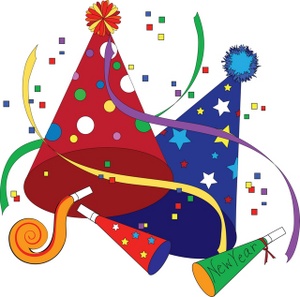 $75 per player Entry includes: Cart, Range Balls, and Prizes 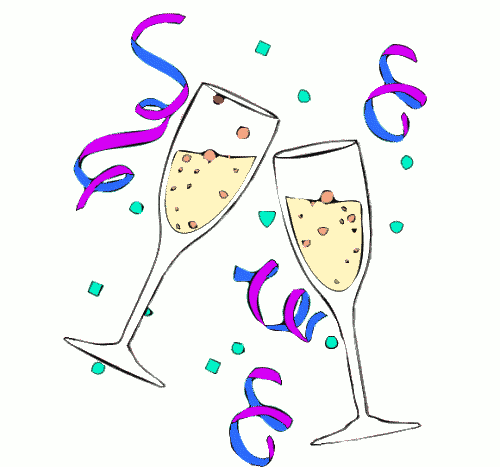 Please register your foursome in the golf shop between December 26-29